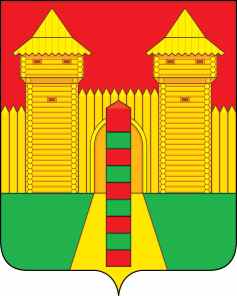 АДМИНИСТРАЦИЯ  МУНИЦИПАЛЬНОГО  ОБРАЗОВАНИЯ «ШУМЯЧСКИЙ   РАЙОН» СМОЛЕНСКОЙ  ОБЛАСТИПОСТАНОВЛЕНИЕот 23.05.2022г. № 264        п. ШумячиВ соответствии с постановлением Администрации Смоленской области           от 28.11.2013г. № 974 «Об утверждении областной государственной программы «Социальная поддержка граждан, проживающих на территории Смоленской                 области», постановлением Администрации Смоленской области от 26.03.2014г. № 213 «Об утверждении Порядка организации работы по улучшению жилищных условий молодых семей», на основании заявления Межанковой Анжелики                 Сергеевны от 16.05.2022г. Администрация муниципального образования «Шумячский район»                 Смоленской области П О С Т А Н О В Л Я Е Т:1. Включить в список молодых семей - участников областной                                государственной программы «Социальная поддержка граждан, проживающих на территории Смоленской области» семью Межанковой Анжелики Сергеевны, проживающую по адресу: Смоленская область, Шумячский район, деревня                  Городец, дом 44 в составе из трех человек.2. Контроль за исполнением настоящего постановления возложить на начальника Отдела по культуре и спорту Администрации муниципального                  образования «Шумячский район» Смоленской области Т.Г. Семенову. Глава муниципального образования                                                                                «Шумячский район» Смоленской области                                      А.Н. ВасильевО включении в список молодых                         семей – участников областной                            государственной программы                           «Социальная поддержка граждан,                проживающих на территории                      Смоленской области» 